ACTA DE VISITA A CAMPO SIENDO LAS           HORAS DEL DIA           DE OCTUBRE DEL 2019, ESTANDO EN EL LUGAR DENOMINADO “COMPLEJO TURISTICO DE LA PISCINA DE BAÑOS TERMALES DEL BARRIO DE SAN CRISTOBAL HUANCAVELICA”.”, NOS HICIMOS PRESENTES LOS REPRESENTANTES DEL GRUPO “INGRESAR PSEUDONIMO”, CON FINES DE EFECTUAR LA VISITA DE CAMPO PARA VERIFICAR IN-SITU EL LUGAR DONDE SE PLANTEARÁ LA IDEA DE PROYECTO DENOMINADO “CONCURSO NACIONAL DE IDEAS DEL COMPLEJO TURISTICO DE LA PISCINA DE BAÑOS TERMALES DEL BARRIO DE SAN CRISTOBAL HUANCAVELICA”.SIENDO LA PRESENTE ACTA DE VISITA DE CAMPO INDISPENSABLE PARA PODER PARTICIPAR EN EL CONCURSO NACIONAL DE IDEAS DE PROYECTO ARQUITECTÓNICO CONVOCADO POR LA MUNICIPALIDAD PROVINCIAL DE HUANCAVELICA, SE HACE CONSTAR QUE SE HA EFECTUADO LA VISITA DONDE SE HA REALIZANDO UN RECORRIDO GENERAL DEL ESPACIO PROPUESTO PARA EFECTUAR LA PROPUESTA ARQUITECTÓNICA. DE LO CUAL SE CONCLUYE QUE EL TERRENO PROPUESTO CON FINES DE PROPONER LA IDEA DE PROYECTO ARQUITECTÓNICO, ES COMPATIBLE CON LOS PLANOS OTORGADOS POR LA MUNICIPALIDAD PROVINCIAL DE HUANCAVELICA.DE LA PRESENTE ACTA DE VISITA DE CAMPO SE ADJUNTAN FOTOGRAFIAS DEL PROCESO DE INSPECCIÓN DE CAMPO PARA DAR FE Y CREDIBILIDAD DE LA PRESENTE VISITA.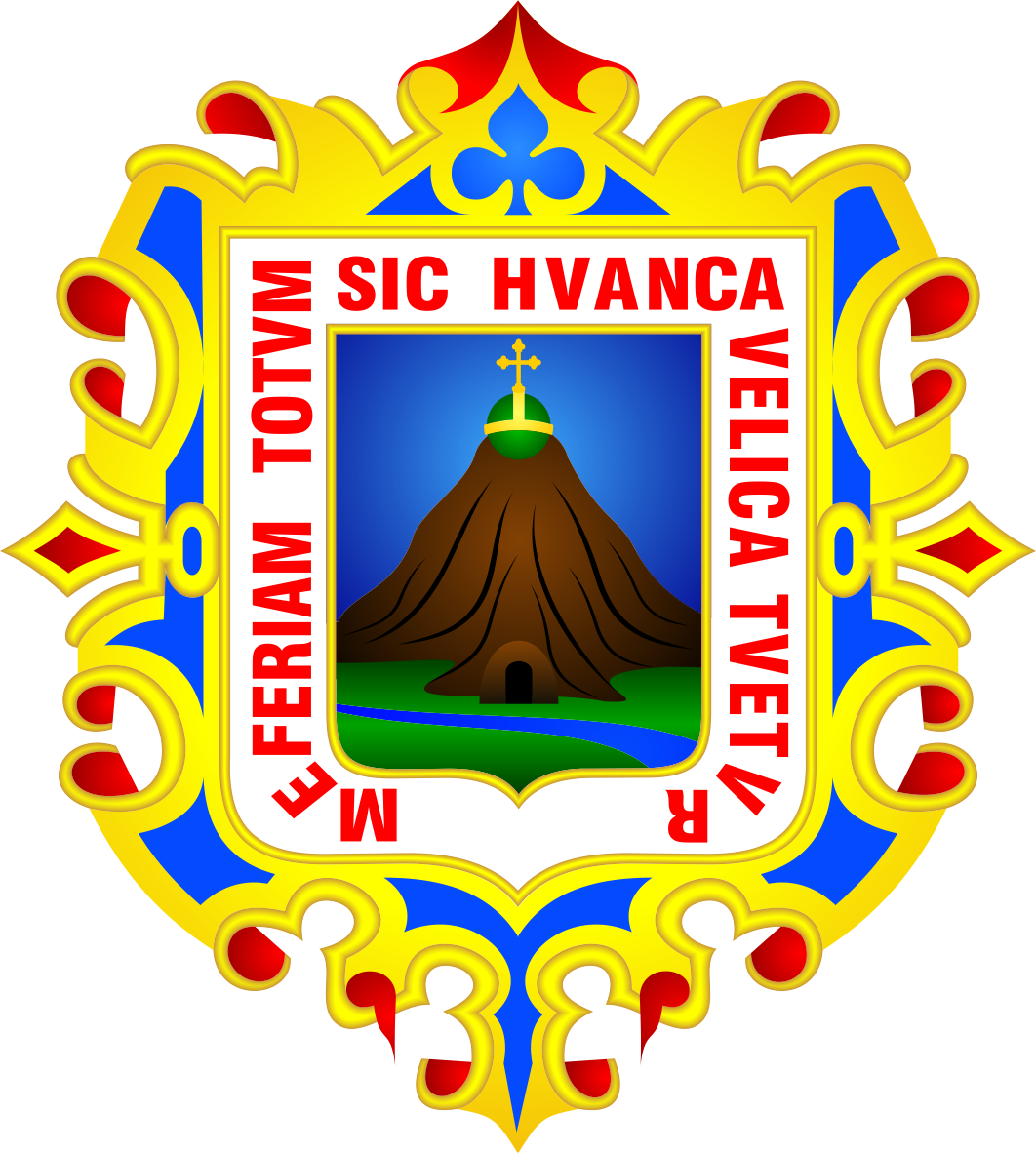 EN VIRTUD A LO SEÑALADO EN LOS PÁRRAFOS PRECEDENTES, LA MUNICIPALIDAD PROVINCIAL DE HUANCAVELICA A TRAVÉS DE LA GERENCIA DE INFRAESTRUCTURA Y PLANEAMIENTO TERRITORIAL DA FE DEL PRESENTE DOCUMENTO, FIRMANDO AL PIE DEL MISMO LA CONFORMIDAD DE VISITA DE CAMPO POR PARTE DEL GRUPO “INGRESAR PSEUDONIMO” CON FINES DE PARTICIPAR EN EL CONCURSO NACIONAL DE IDEAS ARQUITECTÓNICAS PARA FORMULAR EL PROYECTO DEL “COMPLEJO TURISTICO DE LA PISCINA DE BAÑOS TERMALES DEL BARRIO DE SAN CRISTOBAL HUANCAVELICA”.”.FIRMAMOS AL PIE DEL PRESENTE LOS PRESENTES. 